RAPPEL :  Pour des raisons pratiques, il vous est demandé de limiter strictement à deux le nombre de participants à cette séance d’information. NOMPrénomQualitéTéléphoneCourrielQuestion :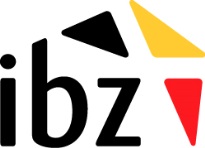 